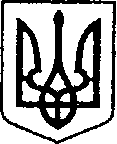 УКРАЇНАЧЕРНІГІВСЬКА ОБЛАСТЬН І Ж И Н С Ь К А    М І С Ь К А    Р А Д АВ И К О Н А В Ч И Й    К О М І Т Е ТР І Ш Е Н Н Явід   15 лютого 2024 р.		      м. Ніжин		                       №  86                    Про продовження терміну дії дозволів на розміщення зовнішньої реклами від 07.09.2018 р. №128-1, №128-2, №128-6, №128-8, №128-10, №128-12, №128-13   	Відповідно до ст. 31, 42, 52, 53, 59, 73 Закону України «Про місцеве самоврядування в Україні», Закону України «Про рекламу», «Порядку розміщення зовнішніх  рекламних засобів (реклами) на території міста Ніжин», затвердженого рішенням Ніжинської міської ради від 30.06.2016 року № 19-12/2016 (зі змінами), Регламенту виконавчого комітету Ніжинської  міської  ради VIIІ скликання, затвердженого рішенням Ніжинської міської ради від 
24.12.2020 року № 27-4/2020, постанови Кабінету Міністрів України від 18.03.2022 р. №314 «Деякі питання забезпечення провадження господарської діяльності в умовах воєнного стану» (зі змінами від 03 травня 2022 р. №535), розглянувши заяву ФОП Сімакіної І. В. щодо продовження терміну дії дозволу на розміщення зовнішньої реклами, виконавчий комітет Ніжинської міської ради вирішив:1.	Продовжити ФОП Сімакіной І. В. термін дії дозволів №128-1, №128-2, №128-6, №128-8, №128-10, №128-12, №128-13 на розміщення зовнішньої реклами від 07 вересня 2018 р. на період воєнного стану та три місяці з дня його припинення чи скасування (до 13 серпня 2024 р.) відповідно до постанови Кабінету Міністрів України від 18 березня 2022 року №314 (зі змінами) за адресою:1.1. по вул. Василівська, (зупинка «вул. Василівська» в сторону залізничного вокзалу) у м. Ніжин; згідно договору №186 на тимчасове користування місцем розташування зовнішнього рекламного засобу (реклами) від 07 вересня 2018 р.; тип рекламного засобу: двосторонній рекламний постер, який кріпиться на конструкції зупинки;1.2. по вул. Незалежності, (зупинка «Агроліцей» зі сторони залізничного вокзалу) у м. Ніжин; згідно договору №185 на тимчасове користування місцем розташування зовнішнього рекламного засобу (реклами) від 07 вересня 2018 р.; тип рекламного засобу: двосторонній рекламний постер, який кріпиться на конструкції зупинки;1.3. по вул. Незалежності, (зупинка «Механічний завод» в сторону залізничного вокзалу) у м. Ніжин; згідно договору №183 на тимчасове користування місцем розташування зовнішнього рекламного засобу (реклами) від 07 вересня 2018 р.; тип рекламного засобу: двосторонній рекламний постер, який кріпиться на конструкції зупинки;1.4. по вул. Набережна, (зупинка «Університет» в напрямку до площі Івана Франка) у м. Ніжин; згідно договору №181 на тимчасове користування місцем розташування зовнішнього рекламного засобу (реклами) від 07 вересня 2018 р.; тип рекламного засобу: двосторонній рекламний постер, який кріпиться на конструкції зупинки;1.5. по вул. Шевченка, (зупинка «парк ім. Т. Шевченка» в сторону залізничного вокзалу) у м. Ніжин; згідно договору №179 на тимчасове користування місцем розташування зовнішнього рекламного засобу (реклами) від 07 вересня 2018 р.; тип рекламного засобу: двосторонній рекламний постер, який кріпиться на конструкції зупинки;1.6. по вул. Шевченка, (зупинка «Об’їжджа» в сторону залізничного вокзалу) у м. Ніжин; згідно договору №175 на тимчасове користування місцем розташування зовнішнього рекламного засобу (реклами) від 07 вересня 2018 р.; тип рекламного засобу: двосторонній рекламний постер, який кріпиться на конструкції зупинки;1.7. по вул. Шевченка, (зупинка «ВАТ Сільмаш» в сторону залізничного вокзалу) у м. Ніжин; згідно договору №174 на тимчасове користування місцем розташування зовнішнього рекламного засобу (реклами) від 07 вересня 2018 р.; тип рекламного засобу: двосторонній рекламний постер, який кріпиться на конструкції зупинки;2. У десятиденний термін з дня набрання чинності даним рішенням 
ФОП Сімакіной І. В. реалізувати пункт 1. цього рішення шляхом укладення з виконавчим комітетом Ніжинської міської ради додаткових угод до договорів на тимчасове користування місцем розташування зовнішнього рекламного засобу (реклами) (договір № 174, №175, №179, №181, №183, №185, №186 від 
07.09.2018 р.).3. Відділу містобудування та архітектури виконавчого комітету Ніжинської міської ради здійснювати контроль за дотриманням розповсюджувачем  зовнішньої  реклами (ФОП Сімакіна І. В.) вимог Порядку розміщення зовнішньої реклами на території міста Ніжина.4. Т. в. о. начальника відділу – головного архітектора відділу містобудування та архітектури виконавчого комітету Ніжинської міської ради Кошелівській І. І. забезпечити оприлюднення даного рішення на сайті Ніжинської міської ради протягом п’яти робочих днів з дня його прийняття.5. Контроль за виконанням даного рішення покласти на секретаря міської ради Хоменка Ю. Ю. Головуючий на засіданні виконавчого комітету Ніжинської міської ради перший заступник міського голови з питань діяльності виконавчих органів ради                        Федір ВОВЧЕНКО